INDICAÇÃO Nº 126/2019Indica ao Poder Executivo Municipal estudos para realização de Operação tapa buracos na Rua Emboabas em frente nº 1.004, bairro Santa Rita, neste município.Excelentíssimo Senhor Prefeito Municipal,                       Nos termos do Art. 108 do Regimento Interno desta Casa de Leis, dirijo-me a Vossa Excelência para sugerir que, por intermédio do Setor competente, seja realizado estudo para realização de Operação Tapa Buracos na Rua Emboabas em frente nº 1.004, bairro Santa Rita, neste município.Justificativa:Moradores próximos ao local solicitam manutenção na via.Plenário “Dr. Tancredo Neves”, em 11 de janeiro de 2.019.Celso Ávila-vereador-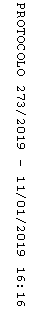 